Adult Community and Further Education (ACFE)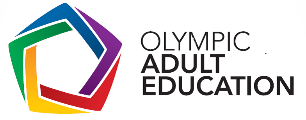 Delivery of Pre Accredited Training ProcessWhat happensWhen? Who is responsible?What documents?OAE enrols learners with an enrolment form provided by OAE, together with ID, Medicare card and  Health care card if applicable  Any time before the course starts . Enrolment scan still be accepted after the start of a pre accredited course Community development manager and OAE admin staffOAE enrolment formLearners are entered into VettrakOAESession One Complete Learner Plan with all learnersTeacherLearner PlanSet up a folder for each learner’s paperwork. Keep learner plan in it.TeacherIndividual Learner foldersTeach the course and collect 3 pieces of evidence (work samples) from each learner. Each one needs to be signed and dated by the learner and kept in their folder. One can be the learner Plan and One can be the attendance rollTeacherKeep an attendance roll. Ensure that the work samples are dated on a day that the learner is marked as present. If a student  is absent for few weeks or withdraws, please contact admin ASAPTeacherAttendance rollRecord actual  changes to delivery  on the session planner or present session plans for each session.  It is expected that the courses responds to the needs of the learners so evidence that the course plan was flexible is welcome. TeacherAt the end of the course ensure that each learner completes a Learner review. Place it in the learner’s folderTeacherLearner ReviewComplete the teacher evaluationTeacherEvaluationFinalise the student’s folder of evidence and submit it to OAEEnd of course TeacherEvidence folderGive a copy of the roll to OAE ensuring you have signed it every dayTeacherAttendance rollSubmit learner results to Carol Williams at OAE. She will provide you with result codes TeacherResults RequestTeacher may request certificates are issuedBefore end of courser TeacherGenerate certificates  OAE admin Distribute certificatesOAE or teacher Finalise upload of data OAE adminA Course moderation meeting will be held at some stage between course teacher,coordinator and two OAE teachers OAE and Neighbourhood House teachersModeration documents 